
АДМИНИСТРАЦИЯ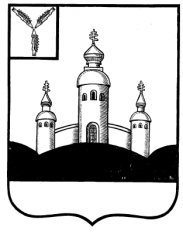 ВОСКРЕСЕНСКОГО МУНИЦИПАЛЬНОГО РАЙОНА
 САРАТОВСКОЙ ОБЛАСТИВ целях реализации прав и законных интересов граждан и организаций при исполнении органами местного самоуправления муниципальных услуг, обеспечения публичности предоставления муниципальных услуг, в соответствии с Федеральным законом от 27.07.2010 года № 210-ФЗ «Об организации предоставления государственных и муниципальных услуг», Федеральным законом от 06 октября 2003 года № 131-ФЗ «Об общих принципах организации местного самоуправления в Российской Федерации», Постановлением Правительства Российской Федерации от 16.06.2022 №1089 «Об утверждении Положения о единой информационной системе персональных данных, обеспечивающей обработку, включая сбор и хранение, биометрических персональных данных, их проверку и передачу информации о степени их соответствия предоставленным биометрическим персональным данным физического лица», руководствуясь Уставом Воскресенского муниципального района Саратовской области администрация Воскресенского муниципального района Саратовской области,ПОСТАНОВЛЯЕТ1. Внести изменения в постановление администрации Воскресенского муниципального района Саратовской области Воскресенского муниципального района Саратовской области от 02.06.2022 № 19-н «Об утверждении административного регламента предоставления муниципальной услуги «Принятие решения о подготовке документации по планировке территории» (далее – постановление): - пункты 2.6.3, 6.3.1 административного регламента предоставления муниципальной услуги «Принятие решения о подготовке документации по планировке территории», являющегося приложением к постановлению, дополнить абзацем: «При предоставлении физическому лицу муниципальной услуги в электронной форме идентификация и аутентификация могут осуществляться посредством:1) единой системы идентификации и аутентификации или иных государственных информационных систем, если такие государственные информационные системы в установленном Правительством Российской Федерации порядке обеспечивают взаимодействие с единой системой идентификации и аутентификации, при условии совпадения сведений о физическом лице в указанных информационных системах;2) единой системы идентификации и аутентификации и единой информационной системы персональных данных, обеспечивающей обработку, включая сбор и хранение, биометрических персональных данных, их проверку и передачу информации о степени их соответствия предоставленным биометрическим персональным данным физического лица».2. Контроль за исполнением настоящего постановления оставляю за собой.3. Настоящее постановление вступает в силу со дня его официального опубликования.Глава Воскресенского муниципального района Саратовской области 						 Д.В. ПавловПОСТАНОВЛЕНИЕ От 22 мая 2023г_ № 28-н_	с. ВоскресенскоеПОСТАНОВЛЕНИЕ От 22 мая 2023г_ № 28-н_	с. ВоскресенскоеО внесении изменений в постановление администрации Воскресенского муниципального района Саратовской области от 02.06.2022 № 19-н «Об утверждении административного регламента предоставления муниципальной услуги «Принятие решения о подготовке документации по планировке территории»О внесении изменений в постановление администрации Воскресенского муниципального района Саратовской области от 02.06.2022 № 19-н «Об утверждении административного регламента предоставления муниципальной услуги «Принятие решения о подготовке документации по планировке территории»